Publicado en Madrid el 22/02/2019 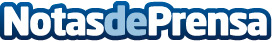 Bnext se impone a sus competidores extranjeros como mejor fintech de 2018La compañía española consigue alzarse con el Premio Rankia al Mejor Producto Fintech y con  la 2ª posición en la categoría de Mejor TarjetaDatos de contacto:BnextNota de prensa publicada en: https://www.notasdeprensa.es/bnext-se-impone-a-sus-competidores-extranjeros Categorias: Finanzas Emprendedores E-Commerce Recursos humanos Dispositivos móviles Premios http://www.notasdeprensa.es